GRADSKO VIJEĆE ......   23.ožujak 2017 godine ...... KosićVijećničko pitanje upućujem Predsjedniku GV-a: POŠTOVANI PREDSJEDNIČE GRADSKOG VIJEĆA JAKUS zašto nam uporno kradete vijećnički sat?Obrazloženje:Uporno organizirate duge dnevne redovi za sjednice i na taj način iskorištavate i zlorabite  odrednice Poslovnika o radu GV-a, koje definiraju obvezu o sazivanju sjednica GV-a.Ovakvo ponašanje je prema mojim shvaćanjima suprotno željama i nas kao opozicionih vijećnika a čvrsto vjerujem i suprotno očekivanju naših građana. Vi na taj način, umjesto da razvijate demokratski sustav i kao najodgovornija stranka potičete svoju transparentnost, vi bitno gušite željene standarde komuniciranja sa javnošću. Ovo sebi tumačim i kao tezu da nedovoljno dobro zastupate instituciju GV-a na čijem ste čelu.Nadalje želim pripomenuti i slijedeće kada je u pitanju odgovaranje na postavljena vijećnička pitanja. Iz svoga iskustva moram reći, da sam imao odgovora gdje su se određeni voditelji UO svojski potrudili i sročili kvalitetne odgovore poput UO za društvene djelatnosti, UO za proračun i financije kao i UO za urbanizam i komunalni sustav.Međutim , kada su dostavljeni odgovori iz nadležnosti TD Usluga trebam konstatirati, da su odgovori bili vrlo skromni u kvaliteti i ocjenjujem svjesno frizirani ili jednom riječju nekorisni. Vijećničko pitanje upućujem Predsjedniku GV-a:Zašto niste gdine Predsjedniče Gradskoga vijeća gdine Jakus i gdine Gradonačelniće Štifaniću u ovom mandatu pripremili i organizirali tematsku sjednicu GV na temu „SPORT U GRADU POREČU“ iako ste obećali javno, da ćete po našem zahtjevu postupiti, zašto niste uvažili inicijativu vijećnika, da se raspravi na ovome GV-u problematika rješavanja pitanja BESKUČNIKA, za koju smo vam uredno radni materijal dostavili, kao i tematika „POREČ 365“ koju vam je dostavio vijećnik Stevo Žufić sa konkretnim idejama za produženje turističke sezone?SUGESTIJA BR. 1.Obzirom da je istekao naš cijeli vijećnički mandat u iščekivanju, da nam kao Nezavisnoj listi dodijelite radni prostor za aktivnosti Kluba, sugeriram vam da u slijedećem sazivu date podršku ideji za dodjelu radnog prostora. Vaše dosadašnje ponašanje prema našoj listi odnosno Klubu ni iz daleka nije korektno, bez obzira što smo kao opoziciona lista osvojili najviše i to 5 vijećničkih mandata u GV-u osvajajući 1704 glasa. Toj vašoj nekorektnosti svjedoči po toj tematici privilegirani status prema vašim koalicijskim partnerima a to je Nezavisna lista Sniježane Mekote, koja je na izborima osvojilo 723 glasa, pa čak ste dodijelili i radne prostorije Vijeću Albanske manjine, koje je na izborima osvojilo samo 275 glasova. No, da se razumijemo, da smo bili mi u vašoj poziciji pored navedenih bi bili prostore dodijelili i našoj nezavisnoj listi za političko djelovanje. Očito vam je SELEKTIVNI pristup vrlo važno mjerilo za vaš obračun sa neistomišljenicima, što vam ne služi na čast, odnosno potvrđuje kako doživljavate i živite pluri političku scenu.SUGESTIJA BR. 2.Radi efikasnijeg rada Gradskog vijeća predlažem, da ugradite mikrofoniju bar u vijećničke klupe. Njezinom ugradnjom bitno bi se racionalizirao rad gradskih vijećnika i povećala aktivnost, odnosno efikasnost. Tako bismo skratili dosadašnju praksu iliti šetnju od klupa pa do mikrofona kada mislimo nešto pitati ili kada mislimo nešto sa te govornice poručiti i Vama i našim građanima.REPLIKA NA PRVO VIJEĆNIČKO PITANJE: ZAŠTO PROPUŠTATE NEKVALITETNE ODGOVORE NA VIJEĆNIČKA PITANJA ?Ovdje ću posebno spomenuti slučaj našeg traženja okončane situacije za sportsku dvoranu Žatika kojega smo morali čekati punu godinu dana, slučaj oko parkirališta Žatika kako u fazi dodjele Koncesije, pa tako i kasnije prilikom izgradnje na što smo uporno ukazivali i koji je dobio svoj epilog kroz Rješenje o uklanjanju objekta, slučaj oko korištenja parkirališta Kantina bez potrebne  dokumentacije, ali uz istovremenu naplatu parkiranja, slučaj rekonstrukcije Recepcije marina, za koje smo putem vijećničkog pitanja tražili okončanu situaciju i za koje nam Uprava Usluge Poreč pokušava odgovarati preko Glasa Istre, ali  zato ja mogu sa žaljenjem konstatirati da  ni do današnjeg dana nije preko ovoga GV-a dostavila okončanu situaciju, zatim što mi je posebno upalo u oko, je potpuno neprihvatljiv i netransparentan odgovor na postavljeno pitanje o VIP parkirnim karticama. Postavljam najprije pitanje vama osobno kao predsjedniku GV-a: Je li uopće moguće, da vi takve loše odgovore, takve odgovore gdje se nadaleko vidi, da ne odgovaraju stvarnom stanju ili da nas Usluga upućuje na traženje odgovora prema gradskoj upravi, uopće možete propustiti da ih se nama vijećnicima proslijedi. Ne vjerujem, da niste svjesni, da bar nekolicina nas, ipak zna ponešto više o tim problematikama, nego što bi običan poznavatelj tih tematika mogao procijeniti iz samih vijećničkih pitanja.Sve gore spomenuto, daje nam naslutiti, da možda nesvjesno ili pak svjesno dozvoljavate, da se ovo Gradsko vijeće kao institucija i poneki njegovi vijećnici svjesno onemogućavaju, da vrše svoju vijećničku funkciju.REPLIKA NA DRUGO VIJEĆNIČKO PITANJE: UVRŠTAVANJE NOVIH TOČAKA U DNEVNI RED SJEDNICA GV-a I ORGANIZACIJA TEMATSKIH SJEDNICA GV-aOvakvim neodgovornim ponašanjem gubite po meni vjerodostojnost kao prvi ljudi izvršne i predstavničke vlasti, jer ste prekršili  čl. 20. iz Poslovnika o radu GV-a koji govori o zaštiti prava vijećnika, čl. 76. Poslovnika koji govori o kašnjenju dostave vijećničkih odgovora, jer ste prekršili čl.88. Poslovnika koji govori o pravovremenoj dostavi materijala za funkcioniranje GV-a, kao i kršenje istoga članka kada se radi o sazivanju Tematskih sjednica na inicijativu vijećnika, koji je i dostavio radni materijal za raspravu. Ovdje ću stati sa konkretnim opaskama a vi sami ocijenite vlastitu odgovornost u ponašanju. Sve prethodno rečeno očito nije slučajno već svjesno kršenje Poslovnika o radu, dakle temeljnog akta koji regulira samo funkcioniranje GV-a, pa vam uljudno predlažem, da se malo educirate i pročitate vrlo tečno štivo, koje je napisao prof. dr. Mirko Štifanić, prezimenjak gradonačelnika, u knjizi „ISTRA PLANET LJUDI ILI MAJMUNA“ i knjizi o DIREKTNOJ DEMOKRACIJI, gdje ćete imati priliku bez uvijanja, prepoznati sliku i priliku porečke, a i Istarske političke zbilje. Preporučujem i svim vijećnicima, da te dvije knjige pozorno pročitaju ....... kao i Otvoreno pismo koje je uputio Gradonačelniku Štifaniću.prof. dr. sc. MIRKO ŠTIFANIĆ: OTVORENO PISMO GRADONAČELNIKU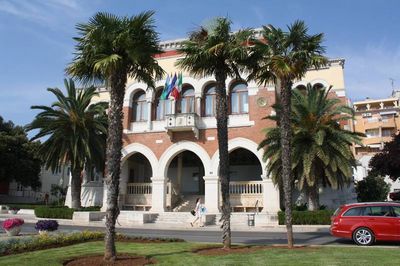 Prof. dr. sc. Mirko Štifanić hrvatski je znanstvenik, istraživač i suradnik na više znanstvenih projekata. Autor je  više stručnih knjiga i radova, a onima zainteresiranim za sociologiju i politologiju namijenio je knjige sa tematikom analize i kritike istarskog i hrvatskog društva, naročito sa političkog aspekta. Rođen je u Fabcima kod Poreča, diplomirao na Fakultetu za sociologiju u Ljubljani. Magistrirao je na istome fakultetu, a doktorirao na Sveučilištu u Zagrebu. Živi u Rijeci.Susreo sam ga danas u kafiću Obrtničkog doma u Poreču, gdje smo se upoznali i u ugodnom, zanimljivom razgovoru razmijenili mišljenja o politici, društvu i pojedincu. Spomenuo mi je pritom kako urednici nekih drugih medija nisu pokazali interes za objavu njegova otvorenog pisma gradonačelniku Poreča Ediju Štifaniću na temu nedavnog incidenta u gradskoj vijećnici.Prenosimo ga u cijelosti. (dp)Otvoreno pismo gradonačelniku PorečaVijećnik IDS-a i član porečkog gradskog vijeća je na sjednici 13. listopada 2016. godine fizički nasrnuo na vijećnika iz redova HDZ-a. Što se dogodilo nakon tog incidenta?Dan kasnije predsjednica porečkog IDS-a Sanja Oplanić sazvala je izvanredni sastanak predsjedništva porečkog ogranka stranke. Tijekom sastanka, stranka na vlasti je „oštro osudila“ ispad člana IDS-a. Tom je prilikom poručila da su institucije poput Gradskog vijeća mjesto „nulte tolerancije na nasilje i apsolutno je nedopustivo bilo kakvo nasilno ponašanje“, piše Elio Velan, novinar Glasa Istre, a rečenica „Dakle, izborna kampanja započela je već šest mjeseci prije roka i to plakatom koji koristi incident...“, kao da opravdava da je u to vrijeme sve dopušteno. Međutim, ne upozorava čitatelje na ono što može uslijediti nakon izbora, odnosno, kako će takve osobe, koje nazivamo političarima, obnašati vlast? Neće li, onemogućavanjem građanima da sudjeluju u čitavom demokratskom procesu i odlučuju o svemu što se planira i poduzima u Poreču, zapravo - „ćopiti ih ispod brade“ te ostvarivati svoje interese, a demokraciju pretvoriti u – anti demokraciju?Na izvanrednoj je sjednici predsjedništvo IDS-a Poreča odlučilo pokrenuti postupak protiv vijećnika IDS-a. Zahtijevali su njegovu neopozivu ostavku na sve stranačke funkcije te na mjesto gradskog vijećnika, kao i javnu ispriku napadnutom vijećniku i cjelokupnoj javnosti.Nakon što je prošlo 14 dana, predsjednica stranke je izjavila da je „sve u tijeku i čekamo da se predsjedništvo sastane“, te dodala: „No, sad vam mogu jedino reći da čvrsto stojim iza iznesenog stava, ne samo ja već cijelo predsjedništvo, pa ćemo u tom pravcu i rješavati slučaj i položaj našeg člana…“. A on je izjavio da neće odstupiti sa mjesta vijećnika Gradskog vijeća, te da ga stranka ne može na to prisiliti jer je izabran od naroda - birača pa je to na kraju osobna odluka. Možda on misli da narod, odnosno birači, podržavaju takvo ponašanje? Ili zna?Ako je IDS demokratska stranka i nije ksenofobičan, morali su uslijediti konkretni potezi. Najvažniji je trebao biti istup gradonačelnika Poreča. Zbog čega je on izostao? Radi li se o vijećniku kakvog treba ili podržava IDS? Je li član HDZ-a suparnik, ili neprijatelj? I konačno, ne potiče li se prenošenje takvog ponašanja u porečkom gradskom vijeću među građane i na ulice?Dok toga nema, sve je „u zraku“. Može se pomisliti da se radi o skrivanju iza izjave predsjednice porečkog IDS-a Sanje Oplanić ili glavnog tajnika IDS-a Giovannia Sponze, koji je rekao da je „IDS stranka koja njeguje kulturu dijaloga i tolerancije po čemu je cijenjena i prepoznatljiva. To dokazuje i reakcija porečke podružnice IDS-a, promptna i odgovorna. Ovdje je u pitanju neprihvatljivo ponašanje pojedinca i očekujemo njegovo savjesno prihvaćanje odgovornosti“.Izostanu li konkretni potezi, građani će s pravom moći reći da se radi o riječima odnosno rečenicama, političnim, dramatičnim, patetičnim, te ideologijsko-lingvističnim podvalama kakve se u nas mahom najviše čuje, kako bi rekao Milan Rakovac. Drugim riječima, sve je to na jednoj strani, a djela nema! U biti, načela postoje, ali ih se u praksi ne pridržava!Što onda može uslijediti? Hoće li sve ostati na kvalifikaciji da se radi o „incidentu“, dakle jednokratnom i slučajnom događaju, ili to može (p)ostati „politika IDS-a“? Takvo ponašanje doprinosi nestajanju legitimnosti porečkog gradskog vijeća s jedne strane, a s druge, upozorava na dolazak nestabilnosti! Osim toga, to nije prihvatljiv način podnošenja računa građanima Poreča!Poslužimo se riječima Milana Rakovca, koji u Glasu Istre, 17.10.2016. godine, piše: „Uzalud sam devedesetih urlao protiv PUKA i PUČANA, kao ideologijsko-lingvistične podvale: jer ako smo mi PUK, oni bolji od nas su PLEMSTVO? A oni to tvrdo i vjeruju: ostaje im tek da nas uvjere u našu "pukost" - a toga su se, bome, svojski i latili, zar ne? Malo teže im ide s oplemenjivanjem sebe-ili-se. Mislim sad, naravno, na ovdašnju nomenklaturu gospode koji se zanose da će sad uvesti cenzuru.Ajme, pardon, cenzura je bila carsko-komesarska razbibriga: inkviziciju bi oni nama, a la ungherese, a la polaca. Jerbo jedino istinski vrijedno, što smo stekli poslije pada Zida, jest da ćemo barem slobodno lajati, mi lajavi psi uličari, dok uz nas prolaze karavane lopina u oklopljenim-limuzinama-s-pratnjom… Ali, dovraga, Europa jest nešto, nešto bolje od svega što smo iskusili kroz potonja dva stoljeća, i zato se moramo trgnuti, trpjeti i strepiti, naravno, i okrenuti se samima sebi: mi smo Europa“.Je li Poreč „Europa“? Nije, ako se zanemaruje aspekt poticanja (europske) kulture dijaloga, međusobnog prihvaćanja i poštovanja, tolerancije, odmicanja od retorike koju, nažalost, najbolje simbolizira izjava bivšeg premijera Milanovića »mi ili oni«!Naime, ako se umjesto jasnog i hrabrog istupa gradonačelnika prema incidentu sve može opisati ravnodušnošću i praznim riječima, ili svesti na „umjetne suze“, kako bi rekao Milko Valent, to će baciti sjenu i na sve dobro i korisno što ste učinili za građane Poreča! To je razlog za zabrinutost. Osobna odgovornost na ozbiljnoj je kušnji. Naime, bila je to prilika da kao gradonačelnik Poreča hrabro istupite te pokažete poštovanje prema narodu odnosno građanima koji su vama i ostalim članovima IDS-a dali svoj glas u dobroj vjeri da ćete biti na pravoj strani pravde. Drugim riječima, da će Poreč biti mjesto gdje se ljude ne smije „ćopiti ispod brade“. Ili, podsjetit ću vas na naslov jednog filma, od Poreča želite učiniti „Planet majmuna“, a ne ljudi?Predlažem da razmislite o podnošenju ostavke, posebno ako vama i vašoj obitelji nije ugrožena egzistencija! Jer, samo riječi formalne osude ne mogu vratiti kredibilitet gradonačelnika niti gradskog poglavarstva, niti građani mogu (po)vjerovati da se, oni kojima su dali svoj glas, ponašaju odgovorno, da vlast obnašaju transparentno i moralno prihvatljivo, već da im gradonačelnik i politička stranka, izgovarajući se na glasove naroda, dopušta da se ponašaju kako god žele: i prije izbora i nakon toga! U takvim uvjetima nije za očekivati da gradonačelnik Poreča može sačuvati osobno političko dostojanstvo, kao niti povećati ugled IDS-a. Ali, osobno dostojanstvo može se i treba sačuvati!Sve drugo biti će doprinos da se građani Poreča osjećaju bespomoćno, u smislu političke snage i ekonomske snage, ali i kao ljudi koji, unatoč činjenici da su temeljni subjekt demokracije, pa i Ustava Republike Hrvatske, u gradu ne mogu (za)štititi vrijednosti koje su im važne. Ta činjenica je ono što je bitno, ali i zabrinjavajuće!prof. dr. sc. Mirko Štifanić 